1. Le subjonctif présent- Verbes réguliers:• Pour je, tu, il/elle/on, ils/elles, on utilise le radical/la base du verbe à la 3ème personne du pluriel au présent de l'indicatif (ils/elles) + les terminaisons suivantes : -e, -es, -e, -ent• Pour nous et vous, on utilise l'imparfait   EXEMPLES:TENIR: • je, tu, il/elle/on, ils/elles —> présent de l'indicatif = ils/elles tiennent —> base = tienn		—> tienn +	-e	—> subjonctif =	…que je tienne			-es			…que tu tiennes			-e			…qu’il/elle/on tienne			-ent			…qu’ils/elles tiennent	• nous et vous = imparfait		imparfait = nous tenions	—> subjonctif = …que nous tenions		                   vous teniez			 …que vous teniez- Verbes irréguliers:• Verbes avec base irrégulière et terminaisons irrégulièresAvoir	Il faut que j’aie, que tu aies, qu’elle ait que nous ayons, que vous ayez, qu’ils aientÊtre	Il faut que je sois, que tu sois, qu’on soit, que nous soyons, que vous soyez, qu’elles soient• Verbes avec base irrégulière et terminaisons régulières + nous et vous ≠ imparfait Faire	Il faut que je fasse, que tu fasses, qu’il fasse, que nous fassions, que vous fassiez, qu’elles fassentPouvoir	Il faut que je puisse, que tu puisses, qu’elle puisse, que nous puissions, que vous puissiez, qu’ils puissentSavoir	Il faut que je sache, que tu saches, qu’elle sache, que nous sachions, que vous sachiez, qu’ils sachent• Verbes avec base irrégulière et terminaisons régulières + nous et vous = imparfait Aller	Il faut que j’aille, que tu ailles, qu’on aille, que nous allions, que vous alliez, qu’ils aillentValoir	Ce verbe est surtout utilisé à la forme impersonnelle, avec les sujets "il" or "ça/cela".	Ou dans des expressions comme "en valoir la peine" [to be worth it]: Il faut que j'en vaille..., que tu en vailles..., qu’il en vaille.../que ça en vaille..., que nous en valions..., que vous en valiez..., qu’elles en vaillent la peineVouloir	Il faut que je veuille, que tu veuilles, qu’il veuille, que nous voulions, que vous vouliez, qu’elles veuillent• Falloir 		Je doute qu'il faille manger ce gâteau maintenant• Pleuvoir 		Il est possible qu'il pleuve demainÀ NOTER: Pour vérifier la forme d'un verbe vous pouvez utiliser le conjugueur de Bescherelle.2. Le subjonctif passéLe subjonctif passé se forme avec l'auxiliaire ÊTRE ou AVOIR au subjonctif présent et le participe passé du verbe. Pour formation et accords voir "Le passé composé" (Verb Challenge).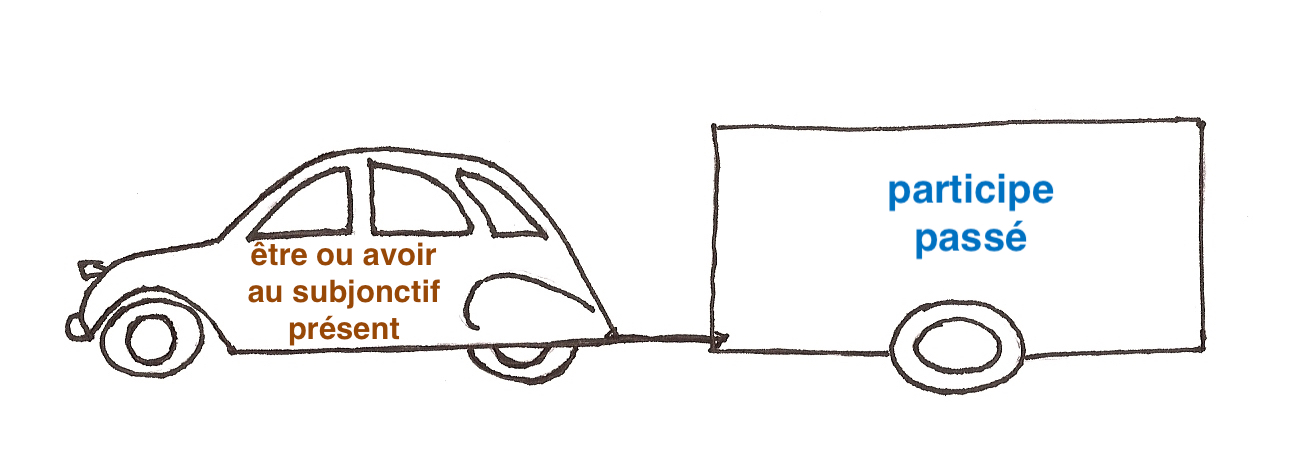 EXEMPLES:Il faut que j'aie fini mes devoirs avant demain.Il faut que Paul ait fait ses exercices avant l'examen. Vos leçons? Il faut que vous les ayez apprises si vous voulez réussirIl faut que les enfants se soient lavés avant d'aller au lit. Martine, il faut que tu sois partie avant que ma mère revienne. Il existe aussi un imparfait et un plus-que-parfait du subjonctif qui sont des formes strictement littéraires voire archaïques. Ces formes sont souvent comiques et sont rarement utilisées. On les remplace respectivement par le subjonctif présent et le subjonctif passé. 	Exemples: Il aurait mieux valu que vous parlassiez [subjonctif imparfait] franchement.			—> Il aurait mieux valu que vous parliez [subjonctif présent] franchement.		                Je n'étais pas sûre que tu eusses écrit [subjonctif plus-que-parfait] cette rédaction.			—> Je n'étais pas sûre que tu aies écrit [subjonctif passé] cette rédaction.Autres sections à revoir à French Grammar Games for Grammar Geeks dans "Verb Challenge": -Indicatif présent -Passé Composé -ImparfaitIl faut que/qu'je/j'tuil/elle/onnousvousils/ellesacheterachèteachètesachèteachetionsachetiezachètentfinirfinissefinisses	finissefinissionsfinissiezfinissententendreentende	entendesentendeentendionsentendiezentendent	souriresouriesouriessouriesouriionssouriiezsourientprendreprenneprennesprenneprenionspreniezprennentATTENTION: